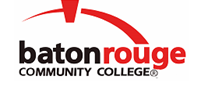 Baton Rouge Community CollegeAcademic Affairs Master SyllabusDate Approved:	1 December 2022Term and Year of Implementation:	Fall 2023Course Title:	 Section, Cut, and WeldBRCC Course Rubric:	CLRP 1314Previous Course Rubric:	CLRP 1214Lecture Hours per week-lab hours per week-credit hours:	3-2-4Per semester:  Lecture Hours-Lab Hours-Instructional Contact Hours:	45-30-75Louisiana Common Course Number:	     CIP Code:	47.0603Course Description:	Covers vehicle preparation, vehicle sectioning, and parts replacement.Prerequisites:		CLRP 1218 and CLRP 1224Co-requisites:		MVSB 1703, CLRP 1324, and CLRP 1252Suggested Enrollment Cap:	20Learning Outcomes.  Upon successful completion of this course, the students will be able to:1.	Identify sectioning benefits and new construction technology affecting sectioning procedures.2.	Demonstrate sectioning repairs.3.	Identify various types of sectioning joints used by vehicle makers.4.	Make part-specific sectioning considerations.Assessment Measures.  Assessment of all learning outcomes will be measured using the following methods:1.	Practical demonstrations and skills performaces2.	Homework assignments, quizzes, and testsInformation to be included on the Instructor’s Course Syllabi:Disability Statement:  Baton Rouge Community College seeks to meet the needs of its students in many ways.  See the Office of Disability Services to receive suggestions for disability statements that should be included in each syllabus.Grading: The College grading policy should be included in the course syllabus.  Any special practices should also go here.  This should include the instructor’s and/or the department’s policy for make-up work.  For example in a speech course, “Speeches not given on due date will receive no grade higher than a sixty” or “Make-up work will not be accepted after the last day of class”.Attendance Policy:  Include the overall attendance policy of the college.  Instructors may want to add additional information in individual syllabi to meet the needs of their courses.General Policies: Instructors’ policy on the use of things such as beepers and cell phones and/or hand held programmable calculators should be covered in this section.Cheating and Plagiarism:  This must be included in all syllabi and should include the penalties for incidents in a given class.  Students should have a clear idea of what constitutes cheating in a given course.Safety Concerns:  In some courses, this may be a major issue.  For example, “No student will be allowed in the lab without safety glasses”.  General statements such as, “Items that may be harmful to one’s self or others should not be brought to class”.Library/ Learning Resources:  Since the development of the total person is part of our mission, assignments in the library and/or the Learning Resources Center should be included to assist students in enhancing skills and in using resources.  Students should be encouraged to use the library for reading enjoyment as part of lifelong learning.Expanded Course Outline:I.	SectioningA.	Sectioning versus partial replacementB.	Benefit of sectioningII.	Sectioning PreparationA.	Determine if section can be doneB.	Joint locationIII.	Cutting TechniquesA.	Identify reinforcement before cuttingB.	Making initial cutIV.	WeldingA.	Welding on joint areasB.	Adhesively bonded jointsV.	Joint TypesA.	Section joint typesB.	Open butt joint and butt joint with backingVI.	Sectioning ConsiderationsA.	Part specific sectioning considerationsB.	Sectioning joint consideration